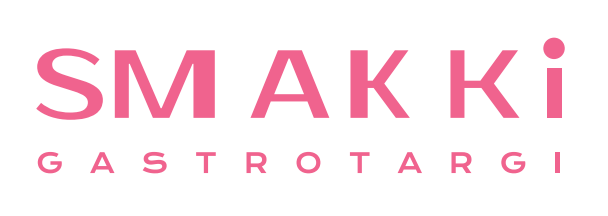 INFORMACJA PRASOWAWarszawa, 20 grudnia 2022

Mistrzyni polskiej sceny kawy na GASTROTARGACH SMAKKiJest  jedną z trzech osób na całej kuli ziemskiej, która ma dwa tytuły mistrzowskie w dwóch różnych kawowych kategoriach. Już w marcu,  Agnieszka Rojewska spotka się z uczestnikami GASTROTARGÓW SMAKKi w Centrum EXPO XXI w Warszawie, gdzie okazji, by osobiście poznać mistrzynię, będzie kilka.Agnieszka Rojewska to nie tylko niezwykle zdolna baristka, ale i jedna z najbardziej rozpoznawalnych polskich ambasadorek w świecie kawy. Początki historii mistrzyni sięgają 2008 roku, kiedy rozpoczęła pracę w kawiarni coffeheaven #134 w Poznaniu. Na pierwsze zawody, wewnętrzne eliminacje do Mistrzostw Polski w 2008 roku, nie mówiąc jej o tym, zapisała ją trenerka.– Było to „popchnięcie” w kierunku, do którego nie byłam przekonana. Czasem jednak potrzeba, żeby ktoś za nas podjął decyzję – wspomina Agnieszka Rojewska.Pierwszy sukces to zdobycie III miejsca w Mistrzostwach Polski Latte art w 2011 roku, które było dla niej samej dużym zaskoczeniem, kolejne już bardziej wypracowane. W 2014 została Mistrzynią  Polski w Latte art, a w 2018 Mistrzynią Świata Baristów na zawodach w Amsterdamie. Z kolei w tym roku zdobyła pierwsze miejsce w Mistrzostwach Świata Coffee in Good Spirits (CIGS) w Mediolanie organizowanych przez World Coffee Championship. Przygotowania do CIGS, które sprawdzają wiedzę i umiejętności z dziedziny parzenia kawy i miksologii, trwały dwa miesiące.– Mistrzostwa świata to dobre miejsce, żeby promować lokalne smaki i produkty. Moje autorskie propozycje zawierały składniki, takie jak grzane wino i żubrówka, by podkreślić to, co popularne i charakterystyczne w Polsce – mówi ekspertka.Agnieszkę na zawodowej scenie wyróżniają swoboda, uśmiech i dobry kontakt z publicznością, choć podobno strach bywa paraliżujący. W takich sytuacjach pomaga też dobre przygotowanie. – Głowa wtedy nie musi myśleć i analizować, ciało po prostu odtwarza wyćwiczony wcześniej występ – opowiada. Osiągnięć krajowych i międzynarodowych jest jeszcze 13. W tym przypadku, bez dwóch zdań, praktyka czyni mistrzem.Mistrzostwa drogą do sukcesu osób i firm Jak podkreśla Agnieszka, zwycięstwo w mistrzostwach świata to uczucie nie do opisania, a korzyści z udziału w profesjonalnych zawodach są liczne.– Dzięki uczestnictwu w imprezach organizowanych przez SCA dużo łatwiej polskim baristom i firmom otrzymać dobrą kawę na zawody czy do palarni. Każde zwycięstwo zwraca uwagę branży, konsumentów i sprzyja rozwojowi biznesu, dlatego warto próbować swoich sił podczas branżowych konkursów – twierdzi Agnieszka Rojewska.Najbliższe profesjonalne zawody baristów „CUP of Poland” odbędą się 24 marca 2023 roku w trakcie Festiwalu Kawowych SMAKKÓW GASTROTARGÓW. Tam mistrzyni wystąpi w roli sędziego, obok znanych w świecie kawy osób, takich jak: Katarzyna Zyzało-Moczydłowska, Marcin Rusnarczyk czy Anna Oleksak. Ten ogólnopolski konkurs skierowany do rzemieślniczych i dużych korporacyjnych palarni kaw pozwoli ubiegać się o prestiżowy tytuł „Najlepszej kawy w Polsce”.– Oceniany będzie smak i wygląd kawy, technika parzenia, kunszt pracy i profesjonalizm baristy. Degustacje zostaną przeprowadzane w 100% „w ciemno”, co oznacza brak informacji o marce kawy, osobie przygotowującej i rodzaju ekspresu. Obiektywny wybór najlepszego smaku zapewni wyjątkowa formuła oceny, na którą składać się będzie opinia konsumentów i światowej klasy profesjonalistów – mówi Andrzej Zych, sędzia WBC (World Barista Championship), pomysłodawca „CUP of Poland”.Tego typu zawody to doskonała okazja, by zwiększyć prestiż marki, mieć wpływ na rozwój biznesowy i  nawiązać współprace z renomowanymi partnerami. Polska scena kawyZmiany w zwyczajach kawowych Polaków, którzy coraz chętniej po nią sięgają, są nieodłącznie związane z funkcjonowaniem przedsiębiorców w tej branży. Zdaniem Agnieszki Rojewskiej nasz kraj nie ma się czego wstydzić, gdyż działają tu profesjonalni bariści, roasterzy, palarnie i firmy, które produkują innowacyjny sprzęt. Również dzięki lokalnemu oddziałowi Specialty Coffee Association Polska ma znaczącą pozycję na rynku kawy o wysokiej jakości. Będzie można się o tym przekonać podczas GASTROTARGÓW SMAKKi, gdzie segment kawowy stanie się mocnym filarem międzynarodowego wydarzenia, które zgromadzi branżę HoReCA. W trakcie targów, podczas Olimpiady Kawy by Tom Obracaj & Marcin Rusnarczyk, mistrzyni przybliży historię swojego sukcesu i na stoisku zaprezentuje palarnię „Sheep and Raven”, którą prowadzi.Więcej informacji znajduje się na www.smakki.pl i w mediach społecznościowych: Facebook, LinkedIn i Instagram.* * *SMAKKi GASTROTARGI to nowe wydarzenie na mapie branży HoReCa, które odbędzie w dniach 23-25 marca 2023 w Centrum EXPO XXI przy ul. Prądzyńskiego 12/14 w Warszawie. To projekt,  który na stale zagości w kalendarzu branży, gdzie będą promowane najświeższe trendy w gastronomii i nowości produktowe. Hasło #gastronomiawspolnasprawa połączy społeczność, która działa na rzecz wspólnego celu, aktywnie wspiera się w rozwoju, dzieląc się wiedzą i doświadczeniem. Pomysłodawcami i założycielami nowej inicjatywy są m.in. Grzegorz Sendor, prezes zarządu i Anna Wielgos, wiceprezes zarządu firmy Space4Trade, organizatora GASTROTARGÓW SMAKKi. Oboje dysponują ogromnym doświadczeniem w organizowaniu targów o międzynarodowym zasięgu.SMAKKi GASTROTARGI są członkiem Specialty Coffee Association Poland, a więcej o wydarzeniu i uczestnikach będzie można usłyszeć również w Podcaście o kawie. * * *Kontakt dla mediów:Agnieszka Kuźma-Filipek, Lawenda Public Relations, tel. + 48 601 99 10 89, agnieszka@lawendapr.comGASTROTARGI SMAKKi, media@smakki.pl, tel. + 48 502 580 418 